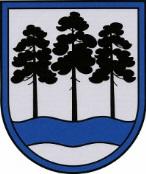 OGRES  NOVADA  PAŠVALDĪBAReģ.Nr.90000024455, Brīvības iela 33, Ogre, Ogres nov., LV-5001tālrunis 65071160,  e-pasts: ogredome@ogresnovads.lv, www.ogresnovads.lv PAŠVALDĪBAS DOMES SĒDES PROTOKOLA IZRAKSTS30.Par Ogres novada pašvaldības iekšējo noteikumu Nr.12/2024 “Ogres novada pašvaldības interešu izglītības programmu licencēšanas un neformālās izglītības programmu atļauju izsniegšanas komisijas nolikums” apstiprināšanuOgres novada pašvaldības domes 2022. gada 27. janvāra sēdē apstiprināti Ogres novada pašvaldības iekšējie noteikumi Nr. 6/2022 “Ogres novada pašvaldības interešu izglītības un pieaugušo neformālās izglītības programmu licencēšanas komisijas nolikums”, kuros noteikts, ka komisijas darbības mērķis ir  nodrošināt normatīvajos aktos noteiktās pašvaldības funkcijas īstenošanu interešu izglītības un pieaugušo neformālās izglītības programmu licencēšanā, izsniedzot licences fiziskām un juridiskām personām, izņemot valsts un pašvaldību iestādes, interešu un pieaugušo neformālās izglītības programmu īstenošanai.Ministru kabineta 2023. gada 13. jūlija noteikumi Nr. 395 “Kārtība, kādā izsniedz atļaujas neformālās izglītības programmas īstenošanai” (turpmāk – MK noteikumi) nosaka, ka neformālās izglītības programmas īstenošanai nepieciešams saņemt atļauju, nevis licenci, kā tas bijis līdz šim. MK noteikumu 2. punkts noteic, ka atļauju izsniedz vai anulē pašvaldība, kuras administratīvajā teritorijā plānots īstenot neformālās izglītības programmu. Izglītības likuma 46. panta ceturtā daļa noteic, ka atļauju neformālās izglītības programmas īstenošanai izsniedz vai to anulē attiecīgās administratīvās teritorijas pašvaldība.Izglītības likuma pārejas noteikumu 99. punkts noteic, ka juridiskās un fiziskās personas, kuras līdz 2023. gada 31. maijam saņēmušas pašvaldības licenci pieaugušo neformālās izglītības programmas īstenošanai, ir tiesīgas turpināt attiecīgās izglītības programmas īstenošanu ne ilgāk kā līdz 2024. gada 31. maijam.Ogres novada pašvaldībā nepieciešams apstiprināt iekšējos noteikumus “Ogres novada pašvaldības interešu izglītības programmu licencēšanas un neformālās izglītības programmu atļauju izsniegšanas komisijas nolikums” un saskaņā ar apstiprināto nolikumu izveidot Ogres novada pašvaldības interešu izglītības programmu licencēšanas un neformālās izglītības programmu atļauju izsniegšanas komisiju esošās Ogres novada pašvaldības interešu izglītības un pieaugušo neformālās izglītības programmu licencēšanas komisijas vietā.Saskaņā ar Ogres novada pašvaldības 2021. gada 1. jūlija saistošo noteikumu Nr. 12/2021 “Ogres novada pašvaldības nolikums” 9. punktu, komisijas darbību reglamentē domes apstiprināts nolikums, kurā noteikta komisijas kompetence, sastāvs un darba organizācijas kārtība.Pamatojoties uz Valsts pārvaldes iekārtas likuma 72. panta pirmās daļas 2. punktu,balsojot: ar 20 balsīm "Par" (Andris Krauja, Artūrs Mangulis, Atvars Lakstīgala, Dace Kļaviņa, Dace Māliņa, Dace Veiliņa, Daiga Brante, Dainis Širovs, Dzirkstīte Žindiga, Egils Helmanis, Gints Sīviņš, Indulis Trapiņš, Jānis Iklāvs, Jānis Kaijaks, Jānis Siliņš, Kaspars Bramanis, Pāvels Kotāns, Raivis Ūzuls, Rūdolfs Kudļa, Valentīns Špēlis), "Pret" – nav, "Atturas" – nav,Ogres novada pašvaldības dome NOLEMJ:Apstiprināt Ogres novada pašvaldības iekšējos noteikumus Nr.12/2024 “Ogres novada pašvaldības interešu izglītības programmu licencēšanas un neformālās izglītības programmu atļauju izsniegšanas komisijas nolikums” (pielikumā).Kontroli par lēmuma izpildi uzdot Ogres novada pašvaldības izpilddirektoram.(Sēdes vadītāja, domes priekšsēdētāja E.Helmaņa paraksts)Ogrē, Brīvības ielā 33Nr.52024. gada 27. martā